СУМСЬКА МІСЬКА РАДАVIІ СКЛИКАННЯ LIII СЕСІЯРІШЕННЯНа підставі рішення виконавчого комітету Сумської міської ради 
від 15.01.2019 № 19 «Про внесення пропозицій Сумській міській раді щодо розгляду питання про внесення змін до рішення Сумської міської ради 
від 21 грудня 2016 року № 1548-МР «Про Програму підвищення енергоефективності в бюджетній сфері міста Суми на 2017-2019 роки» 
(зі змінами), з метою ефективного використання коштів для здійснення заходів з підвищення енергоефективності у галузі «Освіта»,  керуючись статтею 25 Закону України «Про місцеве самоврядування в Україні», Сумська міська радаВИРІШИЛА:Унести зміни до рішення Сумської міської ради 
від 21 грудня 2016 року № 1548-МР «Про Програму підвищення енергоефективності в бюджетній сфері міста Суми на 2017-2019 роки» 
(зі змінами), а саме:1.1. Збільшити обсяги фінансування в 2019 році по загальному фонду 
на суму 586,0 тис. грн. та внести відповідні зміни у Розділ 1. «Загальна характеристика Програми» додатку 1 до рішення Сумської міської ради 
від 21 грудня 2016 року № 1548-МР «Про Програму підвищення енергоефективності в бюджетній сфері міста Суми на 2017-2019 роки» (зі змінами)» (додаток 1).1.2. У додатку 2 «Напрями діяльності, завдання та заходи Програми підвищення енергоефективності в бюджетній сфері міста Суми 
на 2017-2019 роки» доповнити завдання 1. «Підвищення енергоефективності в бюджетній сфері міста Суми» підпунктом 1.1.1:1.3. У додатку 2 «Перелік завдань Програми підвищення
енергоефективності в бюджетній сфері міста Суми на 2017-2019 роки», 
додатку 3 «Результативні показники виконання завдань Програми
підвищення енергоефективності у бюджетній сфері міста Суми 
на 2017-2019 роки» Завдання 1. «Підвищення енергоефективності в бюджетній сфері міста Суми» викласти у новій редакції відповідно до додатків 2, 3 до цього рішення.2. Організацію виконання даного рішення покласти на першого заступника міського голови Войтенка В.В.Секретар Сумської міської ради                                                            А.В. БарановВиконавець: Липова С.А..Програма підвищення енергоефективності в бюджетній сфері
 міста Суми на 2017-2019 рокиЗагальна характеристика ПрограмиПрограма підвищення енергоефективності в бюджетній сфері міста Суми на 2017−2019 роки (далі − Програма) передбачає впровадження комплексних заходів із підвищення енергоефективності в бюджетних закладах та установах міста Суми, що утримуються за кошти міського бюджету, в тому числі заходів Плану дій сталого енергетичного розвитку міста Суми до 2025 року, остання редакція якого затверджена рішенням Сумської міської ради 
від 26 вересня 2018 року № 3909-МР.Паспорт ПрограмиРесурсне забезпечення ПрограмиСекретар Сумської міської ради                                                            А.В. БарановВиконавець: Липова С.А.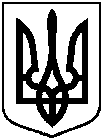 від 06 лютого 2019 року № 4609 – МР м. СумиПро внесення змін до рішення Сумської міської ради від 21 грудня 2016 року 
№ 1548-МР «Про Програму підвищення  енергоефективності в бюджетній сфері 
міста Суми на 2017-2019 роки» 
(зі змінами) № з/пПріоритетні завданняЗаходи ПрограмиСтрок вико-нання, рокиВідповідальні виконавціДжерела фінансуванняОрієнтовні обсяги фінан-сування (вар-тість), тис.грн.Очікува-ний результат*1234569101.Підвищення енергоефек-тивності в бюджетній сфері міста Суми1.1.1 Прове-дення енергоауди-тів в рамках реалізації проекту «Підвищен-ня енерго-ефектив-ності в дошкільних навчальних закладах міста Суми»2019Управління капітального будівництва та дорожнього господарства Сумської міської радиМБ586,0Проведення енерго-аудитів будівель                           Додаток 1до рішення Сумської міської ради «Про внесення змін до рішення Сумської міської ради від 21 грудня 2016 року 
№ 1548-МР «Про Програму підвищення  енергоефективності в бюджетній сфері 
міста Суми на 2017-2019 роки» 
(зі змінами)»від 06 лютого 2019 року № 4609 − МРІніціатор розробки ПрограмиДепартамент фінансів, економіки та інвестицій Сумської міської радиДата, номер і назва розпорядчого документа про розробку ПрограмиРішення Сумської міської ради від 29.02.2012 № 1207-МР (зі змінами) «Про Положення про Порядок розробки, затвердження та виконання міських, цільових (комплексних) програм, програми економічного і соціального розвитку міста Суми та виконання міського бюджету»Розробник ПрограмиДепартамент фінансів, економіки та інвестицій Сумської міської ради4. Співрозробники ПрограмиДепартаменти, управління та відділи Сумської міської ради: соціального захисту населення, освіти і науки, капітального будівництва та дорожнього господарства, культури та туризму, охорони здоров’я 5. Відповідальний виконавець ПрограмиДепартамент фінансів, економіки та інвестицій Сумської міської ради6. Термін реалізації Програмироки7. Перелік місцевих бюджетів, які беруть участь у виконанні ПрограмиМіський бюджет8. Загальний обсяг фінансових ресурсів, необхідних для реалізації Програми, усього243234,698 тис. грн.в тому числі:міський бюджет121512,075 тис. грн.:5744,555 тис. грн. - загальний фонд;115767,52 тис. грн. - спеціальний фонд;інші джерела (державний, обласний бюджети, кредитні кошти, гранти та інші залучені кошти)121722,623 тис. грн. Обсяг коштів, які пропонується залучити на виконання ПрограмиПеріоди виконання ПрограмиПеріоди виконання ПрограмиПеріоди виконання ПрограмиУсього витрат на виконання ПрограмиОбсяг коштів, які пропонується залучити на виконання Програми201720182019Усього витрат на виконання ПрограмиОбсяг ресурсів усього,в тому числі43843,85660079,767139311,075243234,698Міський бюджет28415,36342482,66750614,045121512,075інші джерела (державний, обласний бюджети, кредитні кошти, гранти та інші залучені кошти)15428,49317597,188697,03121722,623